Tuesday 9th February 2021LO: I am learning to retell a story. 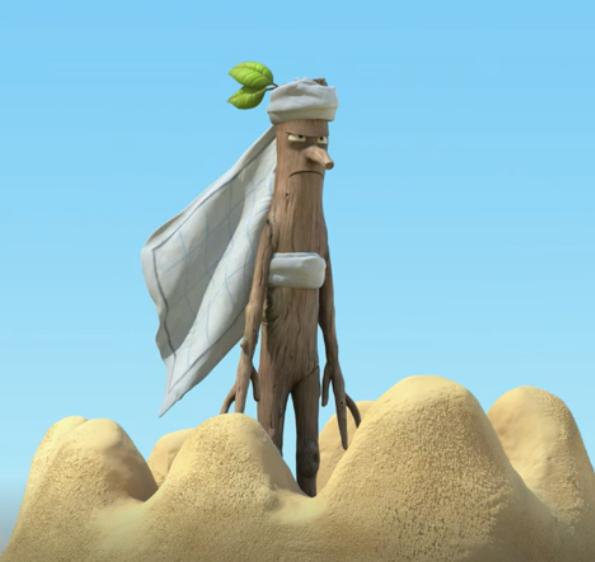 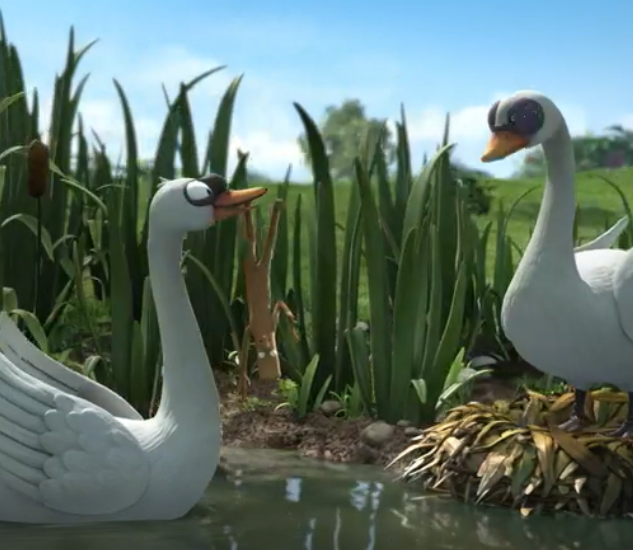 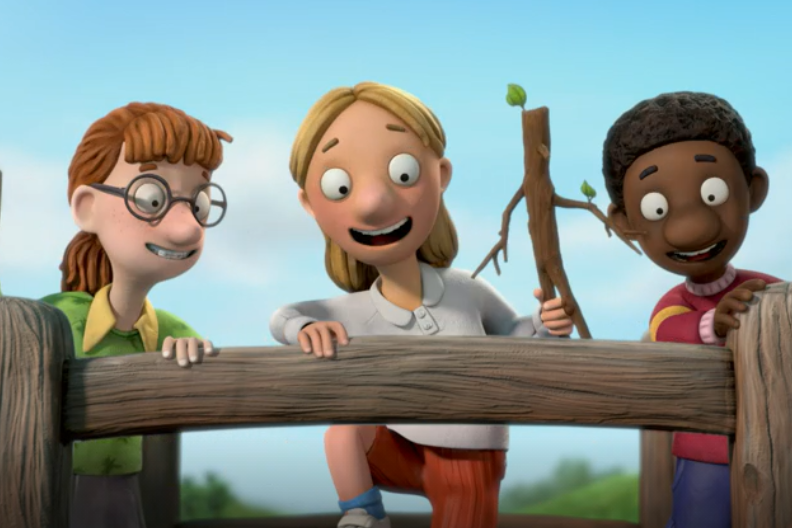 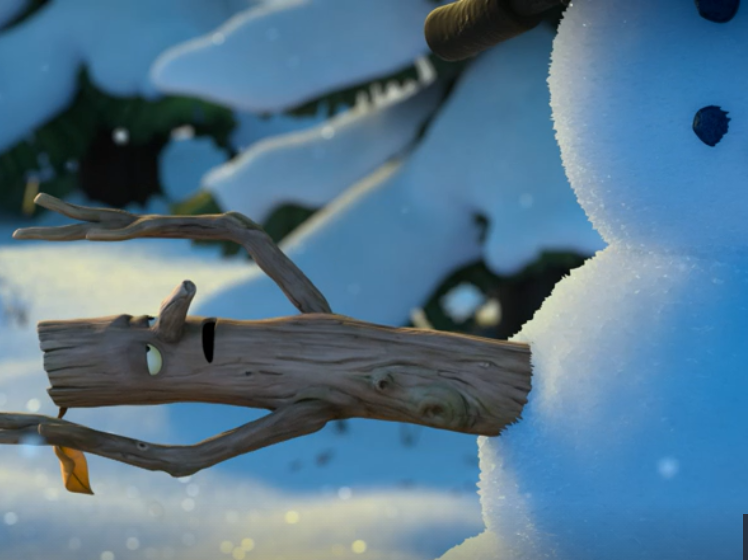 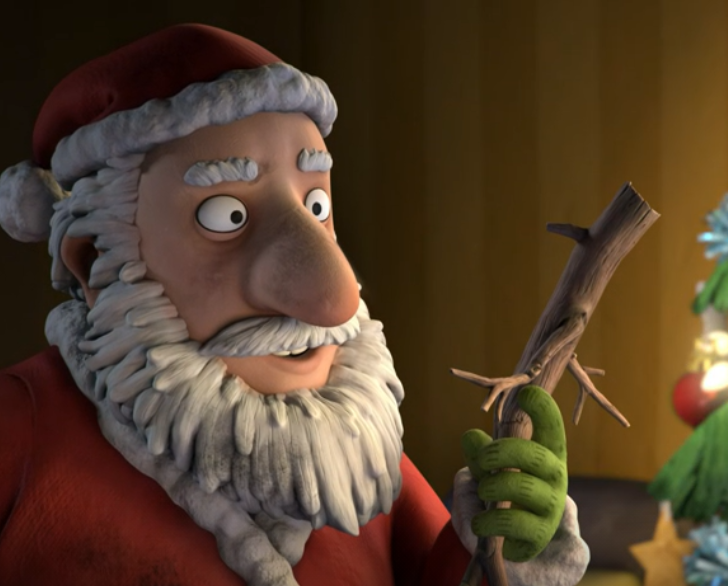 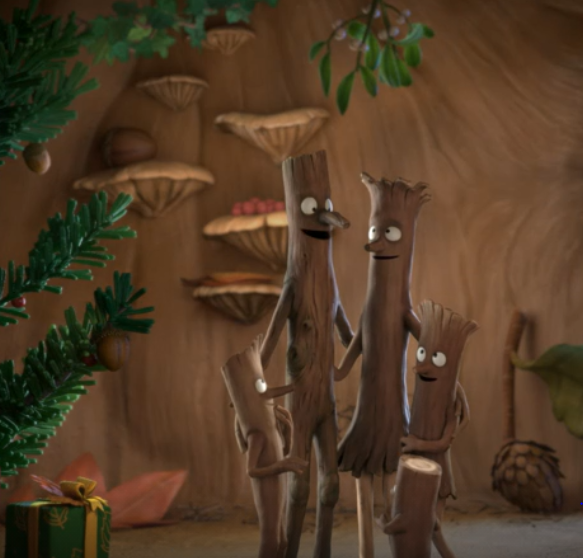 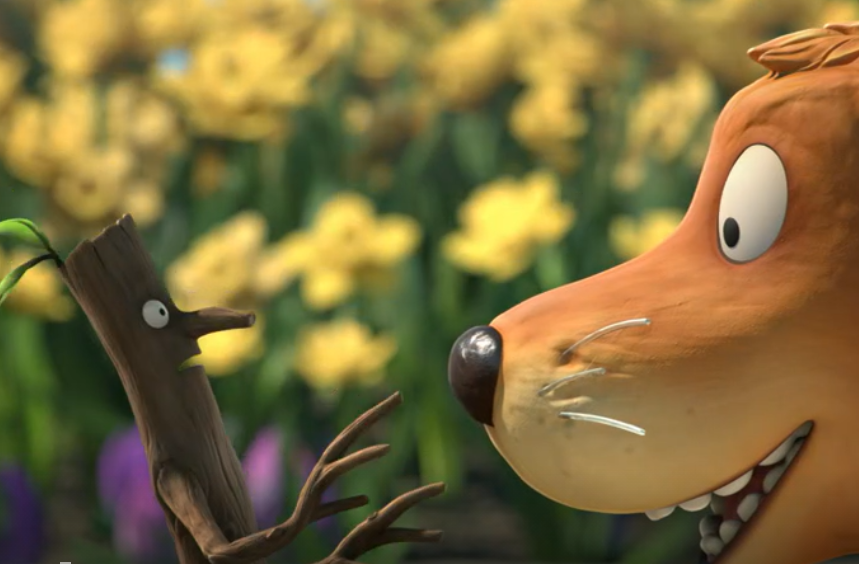 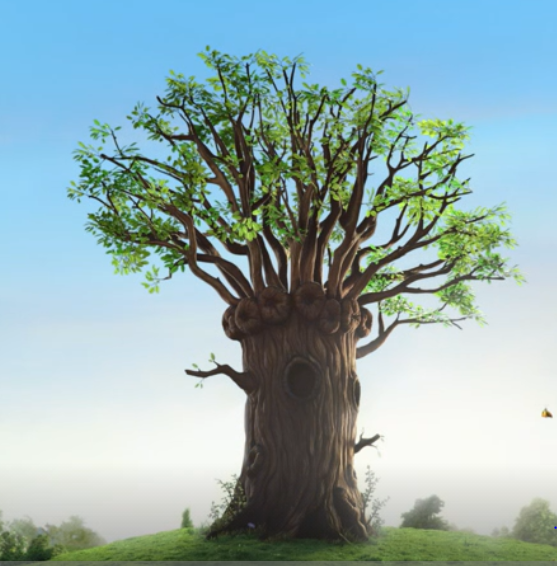 